https://game.kodable.com/class/zoraida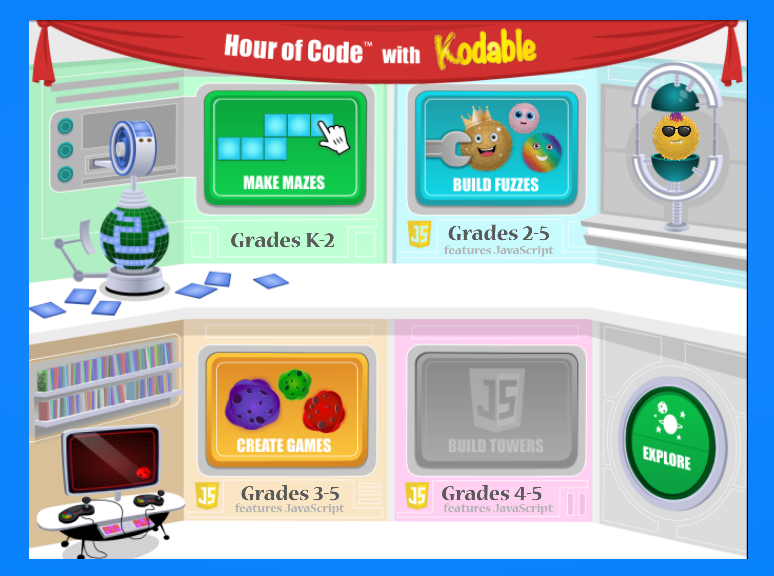 